Deckelrassel Dafür benötigst du: - alte Deckel von Gläsern - ein Stück festen Draht- Tesa-KreppDurchführung: - In jedem der gesammelten Deckel, machst du ein Loch in die Mitte- dann fädelst du die Deckel auf den Draht- jetzt verbindest du beide Enden vom Draht miteinander- und um klebst es mit Tesa-Krepp Und fertig ist deine Deckelrassel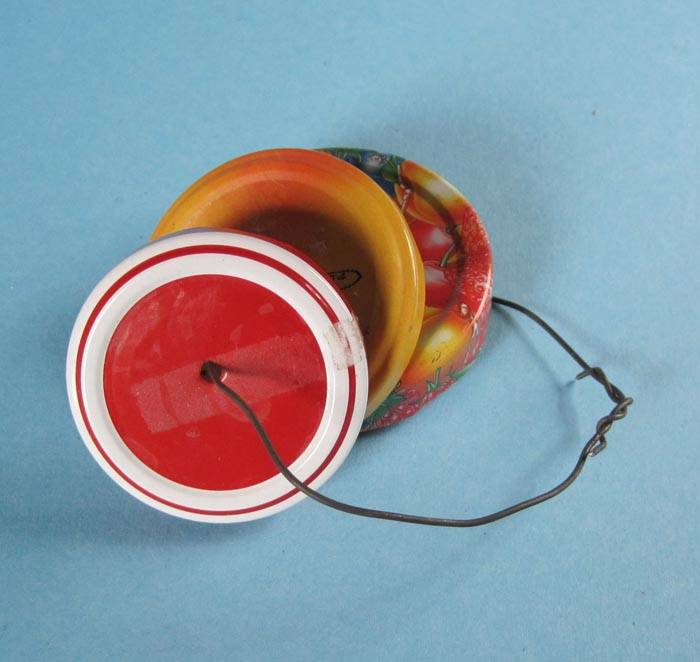 DrehtrommelDafür benötigst du: - eine Käseschachtel - 2 Bänder- 2 große Perlen - 1 mittelgroßen StockDurchführung:- du machst oben und unten  in der einen Hälfte der Käseschachtel ein Loch - dann steckst du den Stock durch das Loch, und klebst den Stock an der      Schachtel fest- jetzt steckst du an die Ränder der Käseschachtel, ein Band durch wo am Ende die Perle festgeknotet ist- und steckst beide Hälften aufeinander Und fertig ist deine Drehtrommel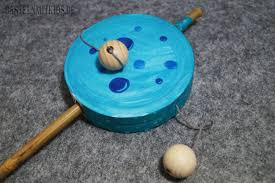 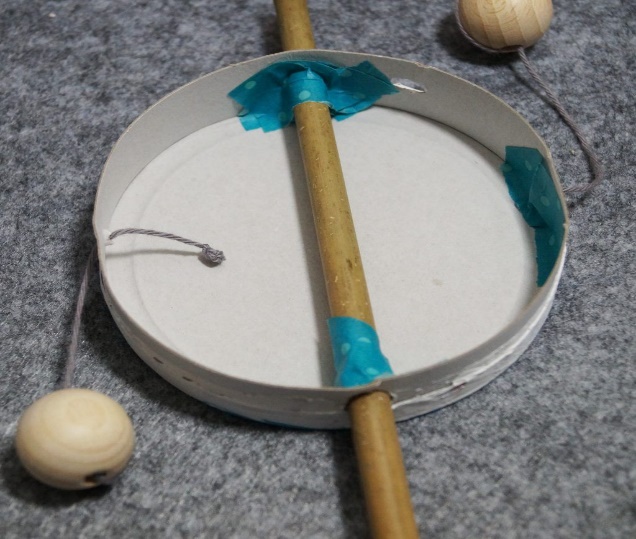 Zupf-Gummi-Gitarre Dafür benötigst du:- eine Verpackung  ( z.B. Eis) - Gummibänder - Zwei Stifte oder zwei kleine Stöcker- Farbe zum anmalenDurchführung:-erstmal darfst du mit deinen Eltern das Eis ausschlecken - danach wäscht du die Schachtel mit Wasser aus, und trocknest diese- auf dem Deckel malst du ein Kreis und mit Hilfe eines Erwachsenen schneidest du diesen aus- danach verschließt du die Schachtel und malst sie an- wenn alles gut getrocknet ist stülpst du 4 Gummibänder über die Schachtel- und verteilst die in gleichen Abständen von einander - dann schiebst du jeweils an jeder Seite einen Stift oder Stock unter die Gummibänder Und fertig ist die Zupf-Gummi-Gitarre 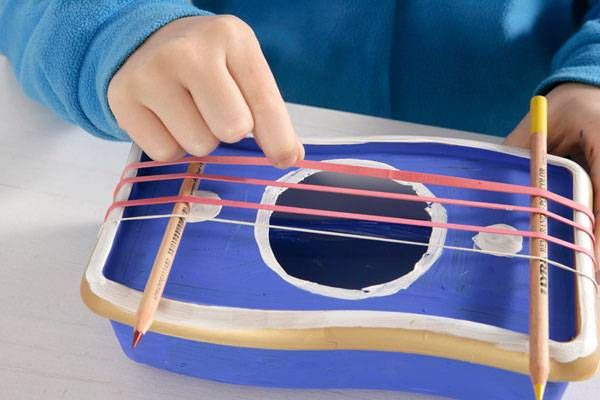 KastagnetteDafür benötigst du: -ein Streifen feste Pappe - zwei Kronkorken (z.B. von einer Flasche)Durchführung:-du malst den Streifen Pappe an einer Seite bunt-dann klebst du au die andere Seite, die Kronkorken auf-und faltest den Streifen Kante auf Kante Und fertig ist deine Kastagnette 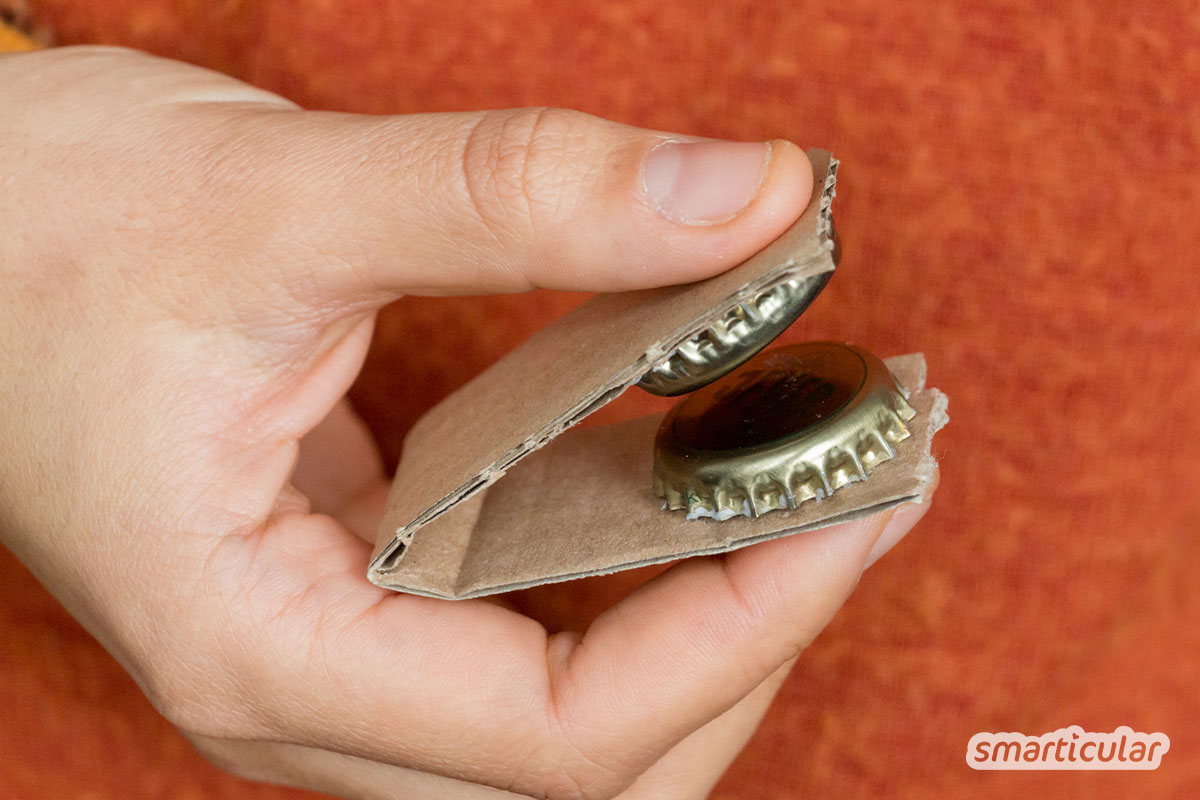 